                      Smart Schools for Smart Age                 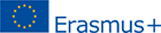 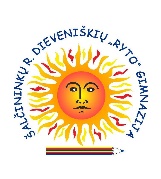 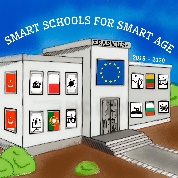 Dalykas: MatematikaPamokų skaičius: 5Mokytojas: Regina BarsulienėSkyriaus tema: Nelygybių sistemos, kvadratinės nelygybėsTikslas: Supažindinant su dviejų tiesinių nelygybių sistemų sprendimu  rasti  bendruosius sprendinius ir išmokti  spręsti dvigubąsias nelygybes, nepilnąsias kvadratines  ir kvadratines nelygybesPriemonės: kompiuteris su interneto prieiga, mobilieji įrenginiai su interneto prieiga.Skaitmeniniai įrankiai:  Google FormsQuizizzYuoTubeUždaviniai: ištyrinėję pamokų medžiagą ir atlikę užduotis mokiniai žinos ir gebės:  spręsti dviejų tiesinių nelygybių su vienu nežinomuoju sistemas;nelygybių sistemos ir dvigubosios nelygybės sprendinius pavaizduoti skaičių tiesėje  ir užrašyti intervalu;kvadratinį trinarį ax2 + bx + c išskaidyti  (jei įmanoma) dauginamaisiais;algebriškai išspręsti nepilnąsias ir pilnąsias kvadratines nelygybes.Pamokų seka:  1 pamoka: Tiesinių nelygybių sistemos 2 pamoka:  Sprendžiame dvigubąsias nelygybes 3 pamoka:  Sprendžiame nepilnąsias kvadratines nelygybes:  ax2+c;  ax2 + bx  4 pamoka:  Sprendžiame kvadratines nelygybes 5 pamoka:  Nelygybių sistemos, kvadratinės nelygybės. Žinių įtvirtinimas, apibendrinimas.            Smart Schools for Smart Age                 1 pamoka – „Tiesinių nelygybių sistemos“1.Mokymosi turinys:Peržiūrėję vaizdo įrašus mokiniai sužinos, ką vadiname nelygybių sistemos sprendiniu, išmoks sprendinį užrašyti intervalu.https://www.youtube.com/watch?v=TSNgBBA_lUM https://www.youtube.com/watch?v=4WmQCLQsadMPeržiūrėję vaizdo įrašą mokiniai išmoks išspręsti dviejų nelygybių sistemą.https://www.youtube.com/watch?v=edPOekp-zJ0 2.Praktinės užduotys: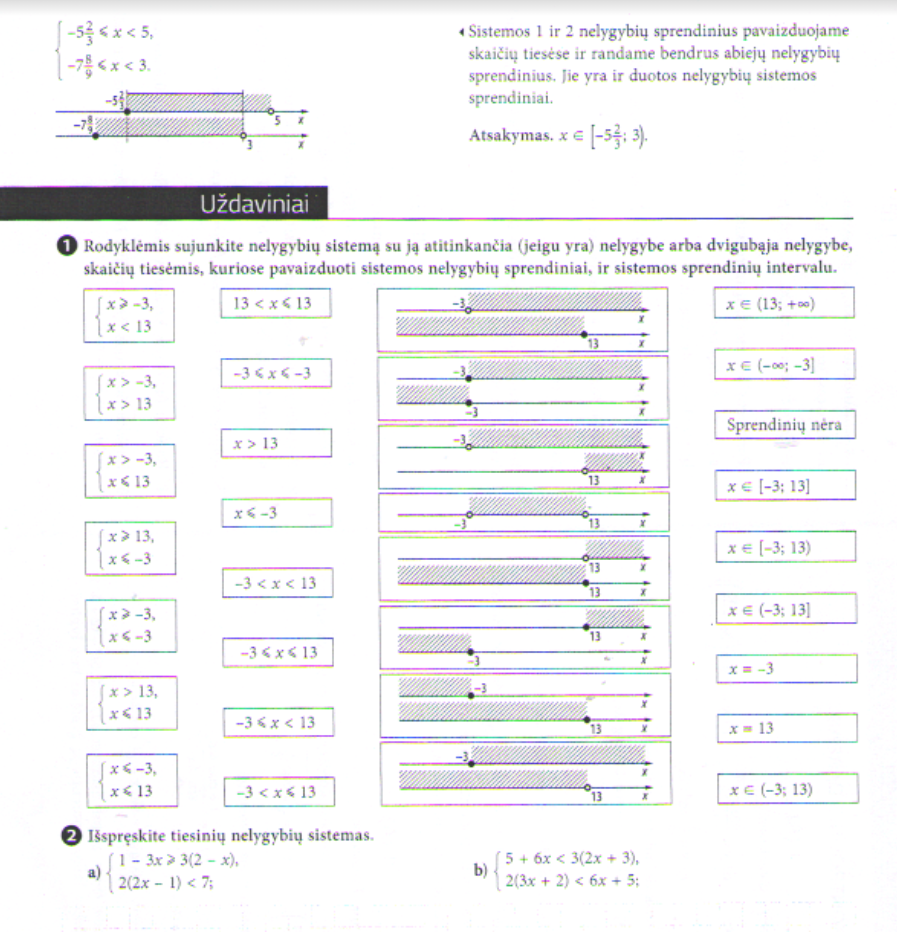 3.Mokymosi turinys:Peržiūrėję vaizdo įrašą mokiniai gebės spręsti dviejų tiesinių nelygybių su vienu nežinomuoju sistemas.https://www.youtube.com/watch?v=4Z1ZrB5_GCI4.Praktinės užduotys:https://forms.gle/4PnU24XnHg9WFWTTA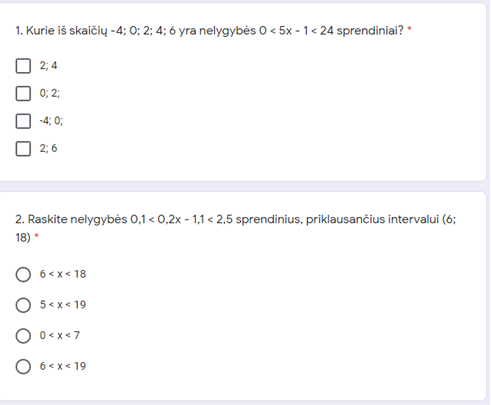 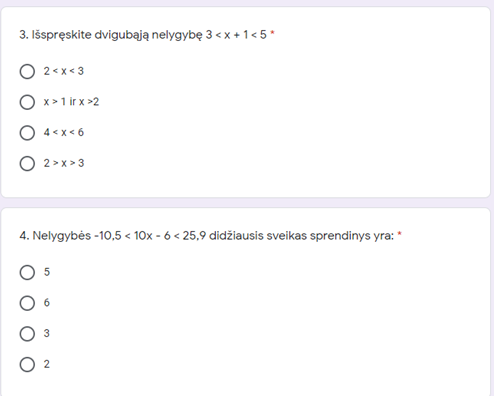                       Smart Schools for Smart Age                                                                                   2 pamoka – „Sprendžiame dvigubąsias nelygybes“1.Mokymosi turinys:Peržiūrėję vaizdo įrašus mokiniai išmoks spręsti dvigubąją nelygybę, gebės dvigubosios nelygybės sprendinius pavaizduoti skaičių tiesėje ir užrašyti intervalu, gebės spręsti dviejų tiesinių nelygybių su vienu nežinomuoju sistemas.https://www.youtube.com/watch?v=hlRnuAIYBfIhttps://www.youtube.com/watch?v=fCRW6Xfzo1Q2.Praktinės užduotys: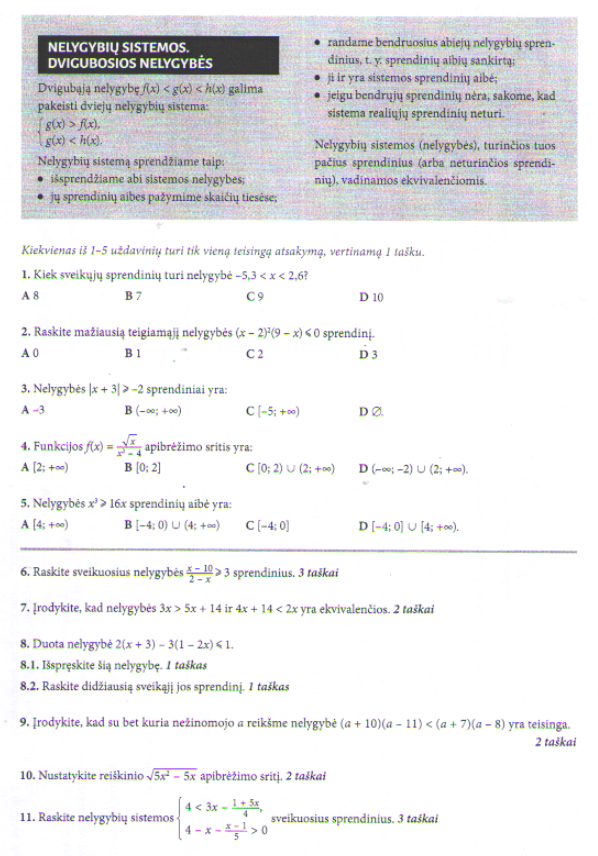                       Smart Schools for Smart Age                                     3 pamoka – „Sprendžiame nepilnąsias kvadratines nelygybes:  ax2 + bx; ax2+c “1.Mokymosi turinys:Peržiūrėję vaizdo įrašą mokiniai prisimins, kaip reiškinį išskaidyti dauginamaisiais, išmoks algebriškai spręsti nepilnąsias kvadratines nelygybes  ax2 + bx.https://www.youtube.com/watch?v=Lmq-kr_ptnw      2.Praktinės užduotys:https://forms.gle/u5VGtdD2fpeMYB64A 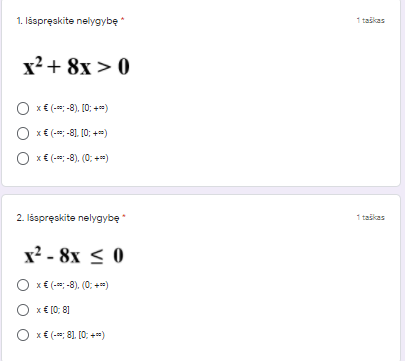 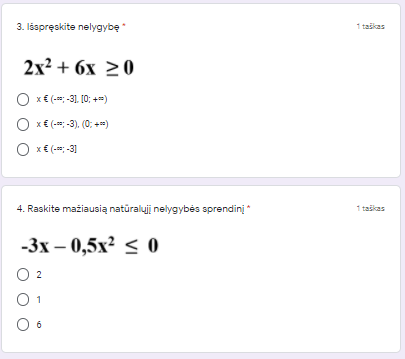 3.Mokymosi turinys:Peržiūrėję vaizdo įrašą mokiniai prisimins, kaip reiškinį išskaidyti dauginamaisiais, gebės algebriškai spręsti nepilnąsias kvadratines nelygybes  ax2 + c. https://www.youtube.com/watch?v=SNIk8ovjnck4.Praktinės užduotys:https://forms.gle/dSownEvpbuviteSC6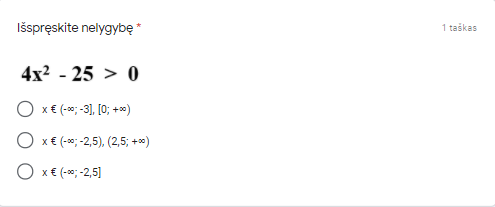 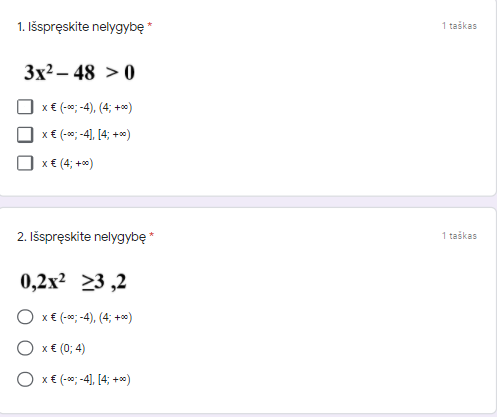                       Smart Schools for Smart Age                              4 pamoka – „Sprendžiame kvadratines nelygybes   “1Mokymosi turinys:Peržiūrėję vaizdo įrašą mokiniai pasikartos kvadratinio trinario skaidymą dauginamaisiais ax2 + bx + c = a (x-x1) (x – x2) https://www.youtube.com/watch?v=v9cVs-YK11U Peržiūrėję vaizdo įrašą mokiniai gebės algebriškai spręsti pilnąsias kvadratines nelygybes   (a, b ir c  ≠ 0) https://www.youtube.com/watch?v=z_PHJyI2EcEhttps://www.youtube.com/watch?v=TTmBPdqcFYs2.Praktinės užduotys:https://forms.gle/2e1mtxXmYT3DSMqq9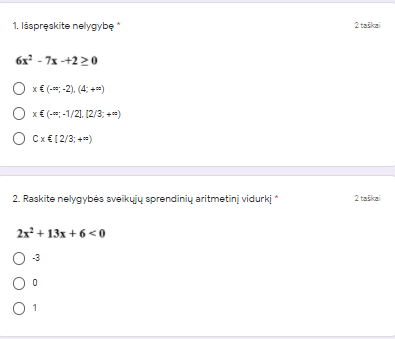 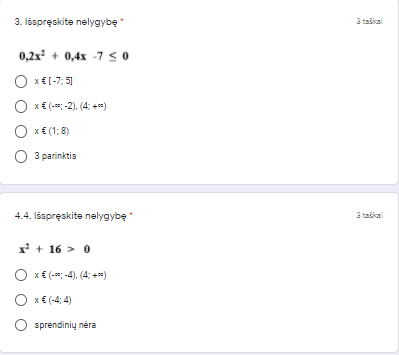                       Smart Schools for Smart Age                              5 pamoka – „Nelygybių sistemos, kvadratinės nelygybės. Žinių įtvirtinimas, apibendrinimas“1.Mokymosi turinys:Peržiūrėję vaizdo įrašą mokinai susipažins su nelygybių ir kvadratinių nelygybių sprendimu grafiniu būdu.https://www.youtube.com/watch?v=iFsdtOAxDKkPeržiūrėję vaizdo įrašą mokiniai pasikartos skyriaus medžiagą.  https://www.youtube.com/watch?v=TSNgBBA_lUM2.Praktinės užduotys:https://quizizz.com/admin/quiz/60363a3de3cd8e001bb59cc5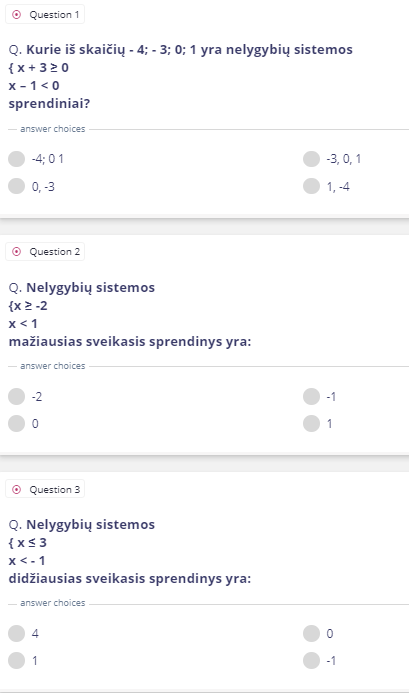 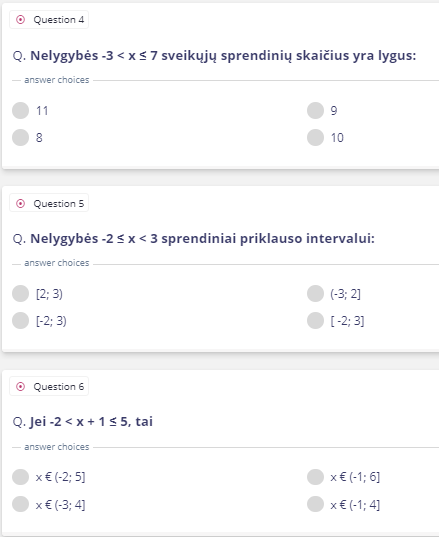 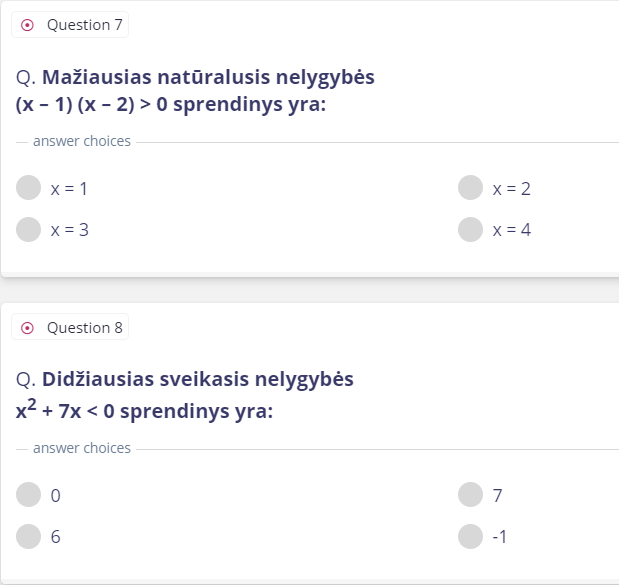 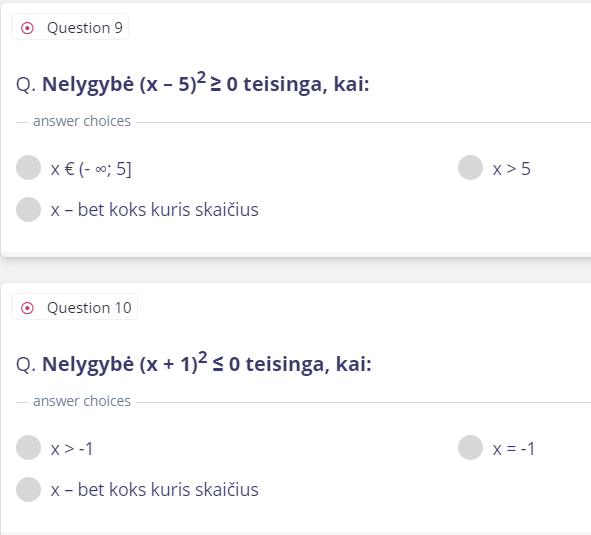 